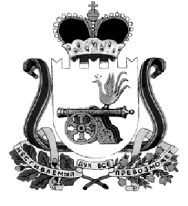 АДМИНИСТРАЦИЯ МУНИЦИПАЛЬНОГО ОБРАЗОВАНИЯ«КАРДЫМОВСКИЙ  РАЙОН» СМОЛЕНСКОЙ ОБЛАСТИ П О С Т А Н О В Л Е Н И Еот 15.02.2022    № 00089В соответствии со статьей 24 Федерального закона от 31.07.2020 № 248-ФЗ «О государственном контроле (надзоре) и муниципальном контроле в Российской Федерации», решением Кардымовского районного Совета депутатов  от  26.08.2021 № Ре-0040 «Об  утверждении Положения по осуществлению муниципального земельного контроля на территории муниципального образования «Кардымовский район» Смоленской области», Администрация муниципального образования «Кардымовский район» Смоленской областип о с т а н о в л я е т:1.  Отнести объекты муниципального земельного контроля к категории среднего риска и включить их в Перечень объектов муниципального земельного контроля, которым присвоена категория среднего риска при осуществлении муниципального земельного контроля на территории муниципального образования «Кардымовский район» Смоленской области (Приложение № 1).2. Отнести объекты муниципального земельного контроля к категории умеренного риска и включить их в Перечень объектов муниципального земельного контроля, которым присвоена категория умеренного риска при осуществлении муниципального земельного контроля на территории муниципального образования «Кардымовский район» Смоленской области (Приложение № 2).3.  Контроль исполнения настоящего постановления возложить на заместителя Главы муниципального образования «Кардымовский район» Смоленской области (Д.В. Тарасов).   Приложение № 1к постановлению Администрации муниципального образования «Кардымовский район» Смоленской областиот 15.02.2022 № 00089Перечень объектов муниципального земельного контроля,которым присвоена категория среднего риска при осуществлении муниципального земельного контроля на территории муниципального образования «Кардымовский район» Смоленской областиПриложение № 2к постановлению Администрации муниципального образования «Кардымовский район» Смоленской областиот 15.02.2022 № 00089Перечень объектов муниципального земельного контроля, которым присвоена категория среднего риска при осуществлении муниципального земельного контроля на территории муниципального образования «Кардымовский район» Смоленской областиОб отнесении земельных участков к категориям риска  и включении их в Перечни  объектов муниципального земельного контроля, которым присвоены категории риска при осуществлении муниципального земельного контроля на территории муниципального образования «Кардымовский район» Смоленской областиГлава муниципального образования «Кардымовский район» Смоленской областиП.П. Никитенков№ п/пКадастровый номер земельного участкаМестоположение земельного участкаПлощадь земельного участка кв.мКатегория земель1234567:10:0000000:558Российская Федерация, Смоленская область, р-н Кардымовский, в западной части кадастрового квартала 67:10:0020105 севернее д. Барсуки (из земель колхоза (СПК) «Новая заря»)113000Земли сельскохозяйственного назначения67:10:0020104:466Российская Федерация, Смоленская область, Кардымовский район, Березкинское сельское поселение, в районе д. Тверицы524200Земли сельскохозяйственного назначения67:10:0020105:315Российская Федерация, Смоленская область, р-н Кардымовский, юго-западнее д.Трисвятье на расстоянии 500 м628600Земли сельскохозяйственного назначения67:10:0020105:536Российская Федерация, Смоленская область, Кардымовский р-н, Каменское сельское поселение, в юго-западной части кадастрового квартала 67:10:0020105, 2000 м на юго-восток от д. Тверицы (из земель ТОО «Свобода») 80700Земли сельскохозяйственного назначения67:10:0030106:207Смоленская область800000Не  определена67:10:0030106:216Смоленская область458486Не  определена67:10:0350101:107Смоленская область, р-н. Кардымовский, д. Шестаково, Шокинское, ул. Церковная, д. 17,194231Земли населенных пунктов67:10:0020102:528Смоленская область, р-н. Кардымовский23000Земли сельскохозяйственного назначения67:10:0020102:529Смоленская область, р-н. Кардымовский19000Земли сельскохозяйственного назначения№ п/пКадастровый номер земельного участкаМестоположение земельного участкаПлощадь земельного участка кв.мКатегория земель1234567:10:0020102:758Российская Федерация, Смоленская область, Кардымовский район, Мольковское сельское поселение, д. Астрогань16 792 Земли населенных пунктов67:10:0020102:743Российская Федерация, Смоленская область, Кардымовский район, Мольковское сельское поселение, д. Астрогань1 755Земли населенных пунктов67:10:0020102:736Российская Федерация, Смоленская область, р-н Кардымовский, с/п Мольковское, д. Астрогань1 783Земли населенных пунктов67:10:0020102:544Смоленская обл., Кардымовский р-он, Мольковское с/пос., д.Астрогань, севернее земельного участка с кадастровым номером 67:10:0020102:5422 000Земли населенных пунктов67:10:0020102:542 Смоленская обл, р-н Кардымовский, с/п Мольковское, д Астрогань2 000Земли населенных пунктов67:10:0020105:331Российская Федерация, Смоленская область, р-н Кардымовский, 1400м северо-западнее д.Кузьмишкино28 500Земли сельскохозяйственного назначения67:10:0020105:330Российская Федерация, Смоленская область, р-н Кардымовский, 1000м северо-западнее д.Кузьмишкино196 574Земли сельскохозяйственного назначения67:10:0020105:332 Российская Федерация, Смоленская область, р-н Кардымовский, 2300м севернее д.Барсучки212 400Земли сельскохозяйственного назначения67:10:0020105:329 Российская Федерация, Смоленская область, р-н Кардымовский100 935Земли сельскохозяйственного назначения67:10:0020105:328Российская Федерация, Смоленская область, р-н Кардымовский, 100м западнее д.Кузьмишкино758 432Земли сельскохозяйственного назначения67:10:0020105:339Российская Федерация, Смоленская область, р-н Кардымовский, 200м севернее д.Барсучки167 576Земли сельскохозяйственного назначения67:10:0020105:315 Российская Федерация, Смоленская область, р-н Кардымовский, юго-западнее д.Трисвятье на расстоянии 500 м628 600Земли сельскохозяйственного назначения67:10:0020105:536Российская Федерация, Смоленская область, Кардымовский р-н,  Каменское сельское поселение, в юго-западной части кадастрового квартала 67:10:0020105, 2000 м на юго-восток от д. Тверицы (из земель ТОО «Свобода») 80 700Земли сельскохозяйственного назначения67:10:0020105:314Смоленская область,  р-н. Кардымовский, Березкинское100 000Земли сельскохозяйственного назначения67:10:0020105:535Российская Федерация, Смоленская область, Кардымовский р-н,   Каменское сельское поселение, в юго-западной части кадастрового квартала 67:10:0020105, 1300 м на юго-восток от д. Тверицы (из земель ТОО «Свобода») 180 600Земли сельскохозяйственного назначения67:10:0020105:356Смоленская область, р-н. Кардымовский, Березкинское116 200Земли сельскохозяйственного назначения67;10:0020105:411Российская Федерация, Смоленская область, р-н Кардымовский, с/п Шокинское, в восточной части кадастрового квартала 67:10:002010514 645 000Земли сельскохозяйственного назначения67:10:0020105:415Российская Федерация, Смоленская область, р-н Кардымовский, с/п Шокинское, в районе д. Шестаково440 447Земли сельскохозяйственного назначения67:10:0020105:420Российская Федерация, Смоленская область, р-н Кардымовский, с/п Шокинское, урочище Митеренки828 106Земли сельскохозяйственного назначения67:10:0020105:405Смоленская область, Кардымовский район, в западной части кадастрового квартала 67:10:0020105, северо-западнее д. Малявчино (из земель ТОО «Шестаково»)89 000Земли сельскохозяйственного назначения67:10:0020105:419Российская Федерация, Смоленская область, р-н Кардымовский,  с/п Шокинское, в районе д. Минино247 312Земли сельскохозяйственного назначения67:10:0020101:999 Российская Федерация, Смоленская область, р-н Кардымовский,  с/п Каменское, примерно в 700 метрах от д.Горни по направлению на северо-запад1 661 160Земли сельскохозяйственного назначения67:10:0020101:683Российская Федерация, Смоленская область, р-н. Кардымовский, с/п Каменское, северо-восточная часть кадастрового квартала 67:10:0020101, юго-восточнее д.Болдино142 000Земли сельскохозяйственного назначения67:10:0020101:644Смоленская область, р-н. Кардымовский296 000Земли сельскохозяйственного назначения67:10:0020101:643Российская Федерация, Смоленская область,  Кардымовский район, северо-восточнее д.Велюжино132 000Земли сельскохозяйственного назначения67:10:0020101:638Смоленская область, р-н. Кардымовский50 000Земли сельскохозяйственного назначения67:10:0020104:293Смоленская область, Кардымовский район, Шокинское с.п., западнее д. Залесово754 280Земли сельскохозяйственного назначения67:10:0020104:470Российская Федерация, Смоленская область, Кардымовский район, Шокинское сельское поселение1 363 425	Земли сельскохозяйственного назначения67:10:0020105:411Российская Федерация, Смоленская область, р-н Кардымовский, с/п Шокинское, в восточной части кадастрового квартала 67:10:002010514 645 000Земли сельскохозяйственного назначения67:10:0020105:404Смоленская область, Кардымовский район, колхоз « Соловьевский»183 960Земли сельскохозяйственного назначения67:10:0020105:360 Смоленская обл, р-н Кардымовский,  с/п Соловьевское, 750м на северо-запад от д.Соловьево (из земель колхоза «Соловьевский»)87 600Земли сельскохозяйственного назначения67:10:0020105:386Российская Федерация, Смоленская область, Кардымовский район, Соловьевское с.п., севернее д. Соловьево2 646 455Земли сельскохозяйственного назначения67:10:0000000:242Смоленская область, р-н Кардымовский, с/п Каменское, слева а/д Москва-Минск и справа а/д Каменка-Кардымово1 041 869Земли сельскохозяйственного назначения67:10:0020103:613Смоленская обл, р-н Кардымовский, с/п Каменское, слева а/д Москва-Минск и справа а/д Каменка-Кардымово138 001Земли сельскохозяйственного назначения67:10:0020103:611 Смоленская обл, р-н Кардымовский, с/п Каменское, слева а/д Москва-Минск и справа а/д Каменка-Кардымово268 000Земли сельскохозяйственного назначения67:10:0020103:612 Смоленская обл, р-н Кардымовский,  с/п Каменское, слева а/д Москва-Минск и справа а/д Каменка-Кардымово56 000Земли сельскохозяйственного назначения67:10:0000000:241 Смоленская область, р-н Кардымовский, с/п Каменское, слева а/д Москва-Минск и справа а/д Каменка-Кардымово2 789 263Земли сельскохозяйственного назначения67:10:0020103:603Смоленская обл, р-н Кардымовский, с/п Каменское, слева а/д Москва-Минск и справа а/д Каменка-Кардымово87 001Земли сельскохозяйственного назначения67:10:0020103:604Смоленская обл, р-н Кардымовский,  с/п Каменское, слева а/д Москва-Минск и справа а/д Каменка-Кардымово178 999Земли сельскохозяйственного назначения67:10:0020103:990 Смоленская область, р-н Кардымовский, с/п Каменское, в центральной части кадастрового квартала 67:10:0020103, 4000 м на северо-запад от д. Варваровщина (из земель ТОО «Авангард»)85 500Земли сельскохозяйственного назначения67:10:0020103:988Российская Федерация, Смоленская область, р-н Кардымовский, с/п Каменское, в центральной части кадастрового квартала 67:10:0020103, 4250 м на северо-запад от д. Варваровщина (из земель ТОО «Авангард»)74 000Земли сельскохозяйственного назначения67:10:0020103:569Смоленская область, р-н. Кардымовский4 800Земли сельскохозяйственного назначения67:10:0020103:572Российская Федерация, Смоленская область, р-н. Кардымовский,  северо-западнее д.Варваровщина на расстоянии 3600м129 000Земли сельскохозяйственного назначения67:10:0020103:568Смоленская область, р-н. Кардымовский, западнее д.Бородино на расстоянии 2200м382 600Земли сельскохозяйственного назначения67:10:0020103:991Российская Федерация, Смоленская область, р-н Кардымовский, с/п Каменское, в центральной части кадастрового квартала 67:10:0020103, 3600 м на северо-запад от д. Варваровщина (из земель ТОО «Авангард»)119 000Земли сельскохозяйственного назначения67:10:0020103:992Смоленская область, р-н Кардымовский, с/п Каменское, в центральной части кадастрового квартала 67:10:0020103, 2600 м на северо-запад от д. Варваровщина (из земель ТОО «Авангард»)924 000Земли сельскохозяйственного назначения67:10:0020103:569Смоленская область, р-н. Кардымовский4 800Земли сельскохозяйственного назначения67:10:0020103:993Российская Федерация, Смоленская область, р-н Кардымовский,  с/п Каменское, в центральной части кадастрового квартала 67:10:0020103, 3000 м на запад от д. Варваровщина (из земель ТОО «Авангард»)187 400Земли сельскохозяйственного назначения67:10:0020103:994 Российская Федерация, Смоленская область, р-н Кардымовский,  с/п Каменское, в центральной части кадастрового квартала 67:10:0020103, 2600 м на запад от д. Варваровщина (из земель ТОО «Авангард»)65 000Земли сельскохозяйственного назначения67:10:0020103:567Смоленская область, р-н. Кардымовский, западнее д.Варваровщина на расстоянии 2000м210 000Земли сельскохозяйственного назначения67:10:0020103:564Смоленская область, р-н. Кардымовский337 700Земли сельскохозяйственного назначения67:10:0020103:995Российская Федерация, Смоленская область, р-н Кардымовский,  с/п Каменское, в центральной части кадастрового квартала 67:10:0020103, 2300 м на юг от д. Варваровщина (из земель ТОО «Авангард»)100 000Земли сельскохозяйственного назначения67:10:0020103:631Смоленская обл, р-н Кардымовский, Кардымовское городское поселение, южная часть кадастрового квартала 67:10:0020103, севернее д. Сопачево720 900Земли сельскохозяйственного назначения67:10:0020103:996Российская Федерация, Смоленская область, р-н Кардымовский, с/п Каменское, в центральной части кадастрового квартала 67:10:0020103, 1100 м на запад от д. Варваровщина (из земель ТОО «Авангард»)632 800Земли сельскохозяйственного назначения67:10:0020103:626Российская Федерация, Смоленская обл, р-н Кардымовский,  северо-западнее д.Варваровщина, на расстоянии 800 м., восточная часть кадастрового квартала 67:10:0020103122 500Земли сельскохозяйственного назначения67:10:0020103:625Российская Федерация, Смоленская обл, р-н Кардымовский,  северо-западнее д.Варваровщина, на расстоянии 1100 м., восточная часть кадастрового квартала 67:10:0020103, ТОО «Авангард»150 700Земли сельскохозяйственного назначения67:10:0020103:997 Российская Федерация, Смоленская область, р-н Кардымовский,  с/п Каменское, в центральной части кадастрового квартала 67:10:0020103, 1700 м на северо-запад от д. Варваровщина (из земель ТОО «Авангард»)168 300Земли сельскохозяйственного назначения67:10:0020103:989Российская Федерация, Смоленская область, р-н Кардымовский, с/п Каменское, в центральной части кадастрового квартала 67:10:0020103, 1750 м на северо-запад от д. Варваровщина (из земель ТОО «Авангард»)215 200Земли сельскохозяйственного назначения67:10:0020103:366(ЕЗП 67:10:0020103:325)Российская Федерация, Смоленская область, р-н Кардымовский, с/п Каменское, д. Городок, ул. Молочная, уч. 1680 000Земли сельскохозяйственного назначения67:10:0020103:364(ЕЗП 67:10:0020103:325)Российская Федерация, Смоленская область, р-н Кардымовский, с/п Каменское, д. Городок, ул. Молочная, уч. 184 000Земли сельскохозяйственного назначения67:10:0020103:360(ЕЗП 67:10:0020103:325)Российская Федерация, Смоленская область, р-н Кардымовский, с/п Каменское, д. Городок, ул. Молочная, уч. 1366 000Земли сельскохозяйственного назначения67:10:0020103:356(ЕЗП 67:10:0020103:325)Российская Федерация, Смоленская область, р-н Кардымовский, с/п Каменское, д. Городок, ул. Молочная, уч. 1233 000Земли сельскохозяйственного назначения67:10:0020103:355(ЕЗП 67:10:0020103:325)Российская Федерация, Смоленская область, р-н Кардымовский, с/п Каменское, д. Городок, ул. Молочная, уч. 183 000Земли сельскохозяйственного назначения67:10:0020103:410 (ЕЗП 67:10:0020103:403)Российская Федерация, Смоленская область, р-н. Кардымовский, в районе д.д. Каменка, Замощье, Городок9 000Земли сельскохозяйственного назначения67:10:0020103:411(ЕЗП 67:10:0020103:403)Российская Федерация, Смоленская область, р-н. Кардымовский, в районе д.д. Каменка, Замощье, Городок24 000Земли сельскохозяйственного назначения67:10:0020103:342(ЕЗП 67:10:0020103:325)Российская Федерация, Смоленская область, р-н Кардымовский, с/п Каменское, д. Городок, ул. Молочная, уч. 169 000Земли сельскохозяйственного назначения67:10:0020103:345(ЕЗП 67:10:0020103:325)Российская Федерация, Смоленская область, р-н Кардымовский, с/п Каменское, д. Городок, ул. Молочная, уч. 1194 000Земли сельскохозяйственного назначения67:10:0020103:346(ЕЗП 67:10:0020103:325)Российская Федерация, Смоленская область, р-н Кардымовский, с/п Каменское, д. Городок, ул. Молочная, уч. 163 000Земли сельскохозяйственного назначения67:10:0020103:352(ЕЗП 67:10:0020103:325)Российская Федерация, Смоленская область, р-н Кардымовский, с/п Каменское, д. Городок, ул. Молочная, уч. 158 500Земли сельскохозяйственного назначения67:10:0020103:351(ЕЗП 67:10:0020103:325)Российская Федерация, Смоленская область, р-н Кардымовский, с/п Каменское, д. Городок, ул. Молочная, уч. 1213 000Земли сельскохозяйственного назначения67:10:0020103:37(ЕЗП 67:10:0000000:18)Российская Федерация, Смоленская область, р-н Кардымовский, ВЛ-35 кВ "Кардымово-Каменка"16,23Земли промышленности, энергетики, транспорта, связи, радиовещания, телевидения, информатики, земли для обеспечения космической деятельности, земли обороны, безопасности и земли иного специального назначения67:10:0020103:339(ЕЗП 67:10:0020103:325)Российская Федерация, Смоленская область, р-н Кардымовский, с/п Каменское, д. Городок, ул. Молочная, уч. 134 000Земли сельскохозяйственного назначения67:10:0020103:337(ЕЗП 67:10:0020103:325)Российская Федерация, Смоленская область, р-н Кардымовский, с/п Каменское, д. Городок, ул. Молочная, уч. 1350 000Земли сельскохозяйственного назначения67:10:0020103:336(ЕЗП 67:10:0020103:325)Российская Федерация, Смоленская область, р-н Кардымовский, с/п Каменское, д. Городок, ул. Молочная, уч. 1337 000Земли сельскохозяйственного назначения67:10:0020103:394(ЕЗП 67:10:0020103:381)Смоленская область, р-н. Кардымовский31 000Земли сельскохозяйственного назначения67:10:0020103:1002Каменское сельское поселение, в районе д. Витязи161 300Земли сельскохозяйственного назначения67:10:0020103:378(ЕЗП 67:10:0020103:373)Смоленская область, р-н. Кардымовский11 000Земли сельскохозяйственного назначения67:10:0020103:377(ЕЗП 67:10:0020103:373)Смоленская область, р-н. Кардымовский14 000Земли сельскохозяйственного назначения67:10:0020103:380(ЕЗП 67:10:0020103:373)Смоленская область, р-н. Кардымовский55 000Земли сельскохозяйственного назначения67:10:0020103:384(ЕЗП 67:10:0020103:381)Смоленская область, р-н. Кардымовский7 000Земли сельскохозяйственного назначения67:10:0160101:19Смоленская область, р-н Кардымовский, д Замощье, ул Озерная, д 28 840Земли населенных пунктов67:10:0160101:53Смоленская обл., Кардымовский р-он, Каменское с.п., д. Замощье1 500Земли населенных пунктов67:10:0150101:259Российская Федерация, Смоленская область, Кардымовский район, Каменское сельское поселение, д.Каменка, в районе земельного участка с кадастровым номером 67:10:0020103:5464 467Земли населенных пунктов67:10:0110101:156Смоленская область, р-н Кардымовский, с/п Каменское, д Замощье, ул Озерная10 000Земли населенных пунктов67:10:0160101:7Смоленская обл, р-н Кардымовский,  с/п Каменское, д Замощье2 520Земли населенных пунктов